 																	Оголошення!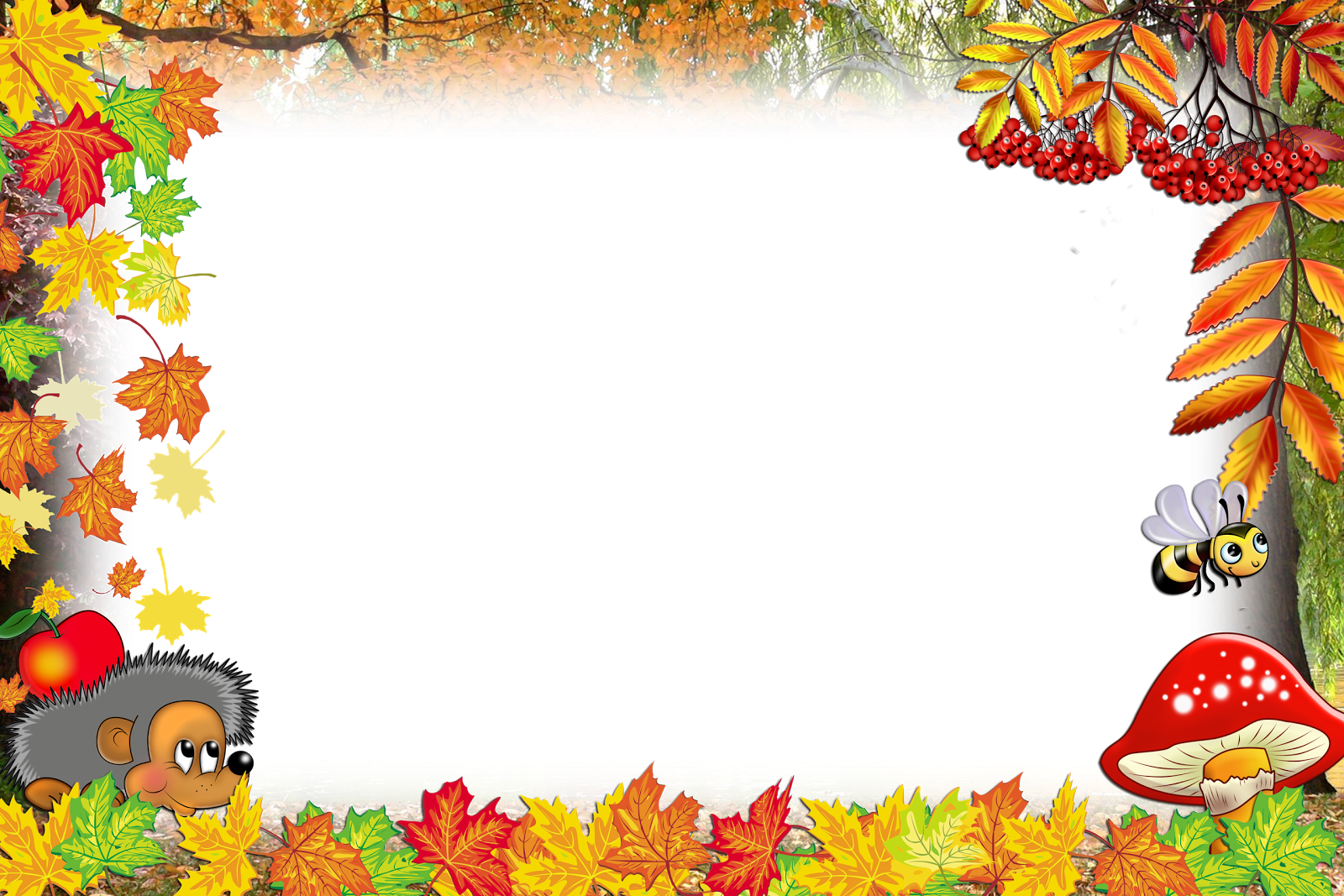 Шановні батьки майбутніх першокласників Шпиківський ліцей оголошує набір учнів до 1-х класів на 2024-2025 навчальний рік . Прийом документів буде здійснюватися з 1 лютого 2024 року по 24 травня 2024 року. Перелік документів необхідний для прийому дитини до 1-го класу: 1. Заява батьків або осіб, що їх заміняють. 2. Копія свідоцтва про народження дитини. Ми чекаємо Вас та ваших дітей за адресою: смт Шпиків, вул.Ліпіна,5.